ZSC.021.7.2023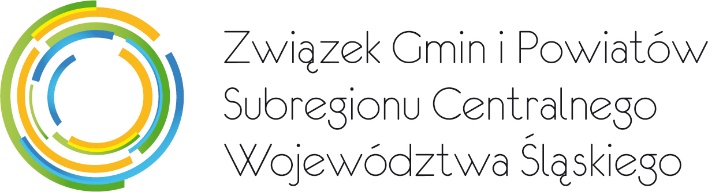 Zarządzenie organizacyjne nr 112/2023Dyrektora Biura Związku Subregionu Centralnegoz dnia 19 października 2023 r.w sprawie:	wprowadzenia dnia wolnego za 11 listopada 2023 roku.Działając na podstawie § 23 ust. 1 pkt. 3) Statutu Związku Gmin i Powiatów Subregionu Centralnego Województwa Śląskiego, przyjętego uchwałą Walnego Zebrania Członków Związku Gmin i Powiatów Subregionu Centralnego Województwa Śląskiego nr 2/2013 z dnia 3 października 2013 roku z późn. zm.zarządzam:Zgodnie z wyrokiem Trybunału Konstytucyjnego z dnia 2 października 2012 roku o sygnaturze akt K27/11 oraz zgodnie z Art. 130 § 2 Kodeksu Pracy każde święto przypadające w innym dniu niż niedziela obniża wymiar czasu pracy pracownika. W świetle powyższego przepisu zarządzam, że pracownicy Biura Związku w zamian za święto przypadające w dniu 11 listopada 2023 roku otrzymują dzień wolny do wybrania w dowolnym terminie do wyboru przez każdego pracownika w okresie od 2 listopada 2023 roku do 31 grudnia 2023 roku po uzgodnieniu z Dyrektorem Biura.Odpowiedzialnymi za stosowanie niniejszego zarządzenia są wszyscy pracownicy Biura.Nadzór nad wykonaniem niniejszego zarządzenia sprawuję osobiście.Zarządzenie wchodzi w życie z dniem podpisania.Wybrany dzień wolny w okresie od 2 listopada 2023 roku do 31 grudnia 2023  r.(w zamian za 11 listopada 2023 r.)zgodnie z Zarządzeniem Organizacyjnym Dyrektora Biura Związku Subregionu Centralnego nr 112/2023 z dnia 19 października 2023 r.Lp.Imię i NazwiskoDzień wolnyPodpis pracownikaPodpis 
DyrektoraJustyna BirnaAgnieszka BujokKarolina JaszczykAgnieszka JuszczykAnna KalinowskaBarbara KrawiecMagdalena MaleszaJoanna MichońMałgorzata PłonkaKlaudia RudaWojciech SałabunAgata SchmidtAgnieszka Szwaja